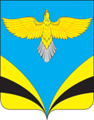 Собрание представителей сельского поселения Песочноемуниципального района Безенчукский Самарской областичетвертого созываРЕШЕНИЕ                     15 декабря 2021                                         № 63/25О внесении изменений в Положение о бюджетном процессе в сельском поселении Песочное муниципального района Безенчукский Самарской области, утвержденное решением Собрание представителей сельского поселения Песочное муниципального района Безенчукский от 16.12.2020г.     № 23/5В соответствии с Бюджетным кодексом Российской Федерации, руководствуясь  Федеральным законом от 06 октября 2003 года № 131-ФЗ «Об общих принципах организации местного самоуправления в Российской Федерации, Уставом сельского поселения Песочное муниципального района Безенчукский Самарской области, Собрание представителей сельского поселения Песочное муниципального района Безенчукский Самарской области  РЕШИЛО:1. Внести в Положение о бюджетном процессе в сельском поселении Песочное муниципального района Безенчукский Самарской области, утвержденное решением Собрания представителей сельского поселения Песочное муниципального района Безенчукский Самарской области от 16.12.2020 № 23/5 следующие изменения:  1.1.   абзац 1 п. 2. статьи 3 изложить в новой редакции: «2.  «Перечень главных администраторов доходов бюджета сельского поселения  утверждается администрацией сельского поселения в соответствии с общими требованиями, установленными Правительством Российской Федерации.»;1.2. статью 3 дополнить пунктом 6  следующего содержания:  «6. Перечень главных администраторов источников финансирования дефицита бюджета сельского поселения утверждается администрацией  сельского поселения в соответствии с общими требованиями, установленными Правительством Российской Федерации.»;1.3. абзац 2,3 п. 4 статьи 14 исключить.  2. Опубликовать настоящее Решение в газете «Вестник сельского поселения Песочное» и разместить на официальном сайте Администрации сельского поселения Песочное муниципального района Безенчукский Самарской области в информационно-телекоммуникационной сети «Интернет» по адресу: http://pesoch.ru/.3. Настоящее Решение  вступает в силу со дня его официального опубликования и распространяется на правоотношения  возникшие с 01.12.2021 года. Председатель Собрания представителей сельского поселения  Песочноемуниципального района БезенчукскийСамарской области                                                                                  О.В. Кондрашова          Глава сельского поселения Песочноемуниципального района БезенчукскийСамарской области                                                                                   В.Г. Гуреев   